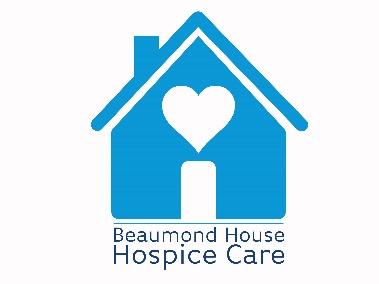 Privacy Policy 
Approved by: Governance Sub-CommitteeLead Director(s): Chair of the Governance Sub-Committee
Originator(s): CEODate of Approval:  April 2021
Version: Updated original version – 3 year review - final
Review Interval: Every three years
Review due by: April 2024
Appended Documents: none
Responsibility for Dissemination and Implementation: CEOImplementation date: April 2021POLICY STATEMENTAt Beaumond House Hospice Care we are committed to protecting your privacy. When you interact with us by phone, mail, in person or online, we sometimes receive personal information about you. This page, together with our website terms and conditions, tells you about how we collect, use, and store your personal information.Please read this policy carefully to understand how we collect, use, and store your personal data.  If you have any queries about our privacy policy, please contact the Data Protection Officer at info@beaumondhouse.co.uk or call us on 01636 610556.IntroductionWe will process any data in accordance with the Data Protection Act 1998 and the General Data Protection Regulations 2018.  The purpose of this privacy policy is to inform people who use Beaumond House Hospice Care about what information we collect when they visit the service, how we use the information, whether the information is disclosed and the ways in which we protect users' privacy. Policy and Procedure Drafting and ApprovalThis policy is drafted by the CEO and approved by the Governance Risk and Scrutiny sub-committee of the Board of Directors. Document ControlApproved policies and procedures are centrally indexed. One full copy of the policy manual will be kept in the office of the Head of Clinical Services, with a manual of the Care policies in the same office and a manual of the Health & Safety policies in the office of the Catering and Housekeeping Supervisor’s office. All other versions will be electronic and kept on the shared drive to avoid out of date copies being used. Revised versions of all policies and procedures are kept electronically and are accessible by all staff on the U drive. Staff will be made aware of the relevant revisions or new editions via email and via the staff bulletin. Associated Policies, Procedures and Guidance Information Governance PolicyData Protection PolicyThis privacy policy also takes into account several legal instruments, including:the Data Protection Act 1998the General Data Protection Regulations 2018the Privacy and Electronic Communications (EC Directive) Regulations 2003 as amended by The Privacy and Electronic Communications (EC Directive) (Amendment) Regulations 2011Directive 2009/136/EC of 25 November 2009 (“The European Union Cookie Directive”)Aims and ObjectivesWe want people to feel secure when using the website and our care services. We are committed to respecting privacy. The following sets out an overview of how we do that.Scope of the policy The scope of this policy includes all data held by Beaumond House Hospice Care including HR, Care, Finance and Fundraising information. Privacy and Data Protection centres around decency and common sense.In broad terms Beaumond House Hospice Care will:keep all information it has about you private and confidentialuse the information solely for the purpose for which it was providednot use or disclose the information unless authorised by you specifically or as per the section headed Your Consent below (unless ordered by a Court or Regulator)not retain the information for longer than absolutely necessaryAccountabilities and Responsibilities The Chief Executive is ultimately accountable for the implementation and operation of this policy in conjunction with the relevant member of the leadership team. What This Policy Takes Into Account (Method )7.1 How we collect information about youWe may collect and store information about you whenever you interact with us. For example, when you make a donation, register for an event or submit an enquiry, or if register for our services, or apply for a job or volunteering opportunity, or otherwise give us any other personal information.We may also receive information about you from third parties for a specific purpose– but only if you’ve given them permission to share your information.7.2 What information we collectWhen you interact with us, we may ask you to give us your name, address, email address, telephone number if this is needed, or your, bank account details, if for example you are setting up a regular payment by direct debit. Your date of birth and relevant medical information will only be collected if appropriate, for example to register for a challenge event.We may collect some, or all, of this information when you visit our website, depending on how you use it. We also monitor how people use our website, so we can improve it. However, you can use our website without giving us any personal information and we won't know who you are.If you visit our site anonymously, we may however still record information about:the areas of the website you visitthe amount of time you spend on the sitewhether you are new to the site, or have visited it beforehow you came to our website – for example, through an email link or a search enginethe type of computer, browser, network location and internet connection you use.We do this by using cookies, which you can learn more about by reading our cookie policy.7.3 How we use your informationBeaumond House Hospice Care will collect data from you to process your donation, personalise your supporter experience or provide you with the goods or services you have requested, and comply with our administrative duties, financial regulations and the law.Personal details collected this way will only be used to provide you with information you would reasonably expect or have agreed to. This may include using your data, in combination with public data sources, to analyse, research and profile the data we hold, so that our communications with you and others are appropriate and cost effective.We promise to make all reasonable efforts to keep your details secure and will only share them with suppliers or professional agents working on our behalf, for example professional fundraising organisations or mailing houses who are sending out our marketing materials on our behalf.  We will ensure we received from these agents a contract of confidentiality to ensure they acknowledge their responsibility in processing any data we shareExcept as required by law we will never share your details with other organisations to use for their own purposes.7.4 Your consentBy giving us your personal information, including sensitive personal data like information about your health, you consent to us collecting and using that information in the ways that we describe in this privacy policy and/or that you have specifically consented to.You also consent to us transferring your information to countries or jurisdictions which may not provide the same level of data protection as the UK, if necessary, for any of the above purposes. If we do transfer your information in this way, we will comply with our legal obligations as a data controller under the Data Protection Act 1998 and, if we need to, put in place a contract with the companies we use to process information to ensure your details are properly protected.7.5 Marketing ConsentWe will only send you marketing information by e-mail, SMS, or phone if you have given us specific consent. If you withdraw your consent and then subsequently opt in, then your most recent preference may take precedence.If you have responded to a letter of appeal, you may also receive fundraising mail, which you can opt out of at any time.You can opt out of us using your personal details for marketing at any time either by calling us on 01636 610556, or by e-mail to info@beaumondhouse.co.uk7.6 How we protect your personal informationWe take appropriate physical, electronic, and managerial measures to ensure that we keep your information secure, accurate and up to date, and that we only keep it as long as is reasonable and necessary.Although we use appropriate security measures once we have received your personal information, the transmission of information over the internet is never completely secure. We do our best to protect personal information, but we cannot guarantee the security of information transmitted to our website, so any transmission is at the user’s own risk. Donations are currently processed via Just Giving and we may use similar programs in the future.  7.7 Your credit card informationIf you use your credit/debit card to donate to us, buy something or make a booking online, we pass your credit/debit card details securely to our payment processing system.7.8 Job applicants, and current and former Beaumond House employeesIf you apply for a job or volunteering opportunity, we will also collect information, so we can assess your suitability for the role.  We will only use the information you give us to process your application and to monitor recruitment statistics. If we want to disclose information to someone outside Beaumond House - for example, if we need a reference, or need to get a 'disclosure' from the Criminal Records Bureau - we will make sure we tell you beforehand, unless we are required to disclose this information by law.If you are unsuccessful in your job or a volunteer application, we will hold your personal information for 6 months after we’ve finished recruiting the post you applied for as per HR guidance.  After this date we will destroy or delete your information. We keep de-personalised statistical information about applicants to develop our recruitment processes, but this does not contain any information that could be used to identify individual job applicants.If you begin employment with us, we will put together a file about your employment. We keep the information in this file secure and will only use it for matters that apply directly to your employment.Once you stop working for us, we will keep this file according to our record retention guidelines. You can contact us to find out more about this.7.9 How to find out what personal information we hold about youYou can request details of the personal information we hold about you under the Data Protection Act 1998. We may ask you for an administrative fee of £10.00.If you would like a copy of the information we hold on you, in the first instance please write to:The Chief Executive Beaumond House Hospice Care32 London RoadNewark NG24 1TWOr email info@beaumondhouse.co.uk7.10 How to change the personal information we hold about youIf you want to update the information we hold for you, or you think any information we have about you is incorrect or incomplete, please get in touch as soon as possible.You can write to us at:The Chief Executive Beaumond House Hospice  Care32 London RoadNewark NG24 1TWOr email info@beaumondhouse.co.uk or call us on 01636 610556Our privacy policy may change from time to time, so please check this page occasionally to see if we have included any updates or changes, and that you are happy with them.Equality Impact Assessment The impact assessment tool below must be carried out on the policy and considered for aspects of it.  Training Needs Analysis - Staff Training requirementsAll staff need awareness of this policy and the majority of staff are required to complete the mandatory annual data security training in relation to this policy.Monitoring Compliance with the policy / procedureThrough exception reports to the Governance, Risk and Scrutiny Sub Committee. Referencesthe Data Protection Act 1998the General Data Protection Regulations 2018the Privacy and Electronic Communications (EC Directive) Regulations 2003 as amended by The Privacy and Electronic Communications (EC Directive) (Amendment) Regulations 2011Directive 2009/136/EC of 25 November 2009 (“The European Union Cookie Directive”)12. Policy Review
This policy will be reviewed every 3 years or sooner in the light of changes in the law or following investigations of incidents that indicate a change is required. 13. Sign off sheet regarding dissemination of procedural documentsTo be completed and attached to any document which guides practice when submitted to the appropriate committee for consideration and approval. Version ControlAmendments MadeAmended byDateVersion 1Put into new template, with revised job titles, dates etc. added.Reviewed by DA and CL – no changesAW24.02.21Version 2Date change. Ready to share with Sub-CommAW12.04.21Version 3Reviewed by PH with minor changesPH13.04.21FinalFinal version for approvalAW18.04.21Name of Policy/ProcedureYes/No/NAComments1Does the policy or guidance affect one group less or more favourably than another based on:RaceNoEthnic OriginNoNationality NoGender (Male/Female/Transgender)NoCultureNoReligion or BeliefNoSexual Orientation (Lesbian/Gay/Bisexual)NoAgeNoDisability (learning disabilities, physical   disability, sensory impairment and mental health problems etc)NoEmployment status (full/part/bank/retired)NoMarital Status/Civil PartnershipNoTrade union membership/non-membershipNo2Is there any evident that some groups 
are affected differently?No3If you have identified potential discrimination, are any exceptions valid, legal and/or justifiable?N/A4Is the impact of the policy/guidance likely to be negative?No5If so, can the impact be avoided?N/A6What alternatives are there to achieving the policy / guidance without the impact?N/A7Can we reduce the impact by taking different action?N/AName of AssessorSignedCEOTitle of document:Complete and signLead Director:Chair of Governance Sub CommitteeSub Committee:GovernanceDate Approved:April 2021Ratified by Board:Delegate to sub committeeDissemination Lead:CEOAll relevant staff informed of changes, training plan in place to allow for full implementation. Separately recordedDate placed in policy files:April 2021Review Date:April 2024